О ходе исполнения поручений Президента Российской Федерации Путина В.В. в системе образования Можгинского районаЗаслушав информацию о ходе исполнения поручений Президента Российской Федерации Путина В.В. в системе образования Можгинского района и руководствуясь Уставом муниципального образования «Муниципальный округ Можгинский район Удмуртской Республики»,СОВЕТ ДЕПУТАТОВ РЕШИЛ:Информацию о ходе исполнения поручений Президента Российской Федерации Путина В.В. в системе образования Можгинского района принять к сведению (прилагается).Опубликовать настоящее решение в информационно-телекоммуникационной сети «Интернет» на официальном сайте муниципального образования «Муниципальный округ Можгинский район Удмуртской Республики».Председатель Совета депутатов муниципального образования      		                             «Муниципальный округ Можгинский районУдмуртской Республики»                                                                                  Г. П. Королькова        г. Можга18 мая 2022 года         № ____Проект вносит: заместитель главы Администрации районапо социальным вопросам                                                                              М.Н. СарычеваСогласовано:Председатель Совета депутатовмуниципального образования      		                             «Муниципальный округ Можгинский районУдмуртской Республики»                                                                                  Г. П. КорольковаГлава муниципального образования      		                             «Муниципальный округ Можгинский районУдмуртской Республики»                                                                                  А.Г. ВасильевЗаместитель начальника отдела организационно-кадровой и правовой работы – юрисконсульт                                                В.Е. Алексеева                   Приложениек решению Совета депутатовМуниципального образования«Муниципальный округ Можгинский район Удмуртской Республики»от 18 мая 2022 года № ___Информация о ходе исполнения поручений Президента Российской Федерации Путина В.В. в системе образования Можгинского районаВо исполнение Указа Президента Российской Федерации от 7 мая 2018 года № 204 «О национальных целях и стратегических задачах развития Российской Федерации на период до 2024 года» утвержден национальный проект «Образование», который включает в себя десять федеральных проектов: «Современная школа», «Успех каждого ребенка», «Поддержка семей, имеющих детей», «Цифровая образовательная среда», «Учитель будущего», «Молодые профессионалы», «Новые возможности для каждого», «Социальная активность», «Экспорт образования» и «Социальные лифты для каждого». Ключевые цели нацпроекта - обеспечение глобальной конкурентоспособности российского образования, вхождение Российской Федерации в число 10 ведущих стран мира по качеству общего образования, воспитание гармонично развитой и социально ответственной личности на основе духовно-нравственных ценностей народов Российской Федерации, исторических и национально-культурных традиций.Национальный проект «Образования» определил стратегию развития системы образования Можгинского района до 2030г. Система образования района представлена 44 образовательными учреждениями: 17 дошкольных, 2 учреждения дополнительного образования (ДЮСШ и РЦДОД) и 25 общеобразовательных учреждений:- 1 начальная общеобразовательная школа;- 9 основных общеобразовательных школ;- 15 средних общеобразовательных школ;- 9 общеобразовательных организаций, имеют в своем составе дошкольные группы (МБОУ «Верхнеюринская ООШ», МБОУ «Мельниковская ООШ», МБОУ «Можгинская СОШ аграрного профиля», МБОУ «Большесибинская  ООШ», МБОУ «Большепудгинская ООШ», МБОУ «Старокаксинская ООШ», МБОУ «Староберезнякская СОШ», МБОУ «Люгинская ООШ», МБОУ «Русско-Пычасская СОШ»).Учреждения дошкольного образования посещают 1094 дошкольника, функционирует 71  группа, наполняемость групп, в среднем, составляет 16 человек (в том числе в возрасте с года до 3 лет - 16 групп, и старше 3 лет – 55, из них 36 разновозрастных групп).На протяжении последних лет  в дошкольных учреждениях район отсутствует актуальная очередь на получение места в детском саду. Доступность дошкольного образования в районе составляет 100%. В 2021 году, согласно Адресной инвестиционной программы Удмуртской Республики (взамен старого, ветхого, деревянного здания) построен детский сад на 50 мест в д. Сардан Можгинского района. На сегодняшний день идет процедура получения лицензии на право ведения образовательной деятельности.В школах района обучается 2652 ребенка. Средняя наполняемость классов в школах составляет 11  человек. Все школы района работают в одну смену.Количество классов в общеобразовательных учреждениях составляет- 268.  На уровне начального общего образования– 1169 человек;на уровне основного общего образования –1340 человек;на уровне среднего общего образования –143 человек;Основная форма обучения в муниципальных образовательных организациях района – дневная (очная). Уже 3 год район учувствует в федеральных проектах: «Современная школа», «Цифровая образовательная среда», «Успех каждого ребенка». С 2020 года в рамках федерального проекта «Современная школа» национального проекта «Образование» в сельской местности Удмуртии начали работу «Точки роста», проект нацелен на уменьшение разрыва между городскими и сельскими школами. До 2024 года в Можгинском районе всего будет создано 9 Центров. В 2020 году центр «Точка роста» создан на базе 2 школ: МБОУ «Пычасская СОШ», МБОУ «Большеучинская СОШ», в 2021 –МБОУ «Кватчинская СОШ», МБОУ «Малосюгинская СОШ», в 2022 году -  МБОУ «Можгинская СОШ», МБОУ «Нынекская СОШ», в 2023 году будут созданы в МБОУ «Русско-Сюгаильская СОШ», МБОУ «Горнякская СОШ», в 2024 году в МБОУ «Большекибьинская СОШ».По методическим рекомендациям Министерства просвещения от 17.12.2019 г № Р-133 Центры «Точка роста» в 2020 году назывались Центры образования цифрового и гуманитарного профилей «Точка роста». Они создавались для обновления содержания и совершенствование методов обучения по предметам «Технология», «Информатика», «Основы безопасности жизнедеятельности». Оснащались мощными компьютерами, видеокамерами, 3D-принтерами, тренажерами-манекенами, квадрокоптерами. В 2021 году направленность Центров была изменена на естественно-научную и технологическую. Произошло обновление содержания и совершенствование методов обучения по предметам «Физика», «Биология», «Химия»  (кабинеты физика, химия, биология).На реализацию проекта были выделены средства из федерального бюджета на закупку оборудования, из республиканского бюджета на закупку мебели. За счет местного бюджета был сделан ремонт помещений, где расположены кабинеты под Центры. Финансирование – 2020 года•	Фед. - 3 млн 243 тыс 719 руб•	Респ. -  764 тыс 740 руб •	Местный - 1 млн 700 тыс рубФинансирование – 2021 года•	Фед. -  Руб 3 003 172,08 руб•	Респ. -  руб  961 152 руб•	Местный  - 1 млн 800 тыс руб•	Спонсоры - 200 000 руб (Сидоров С.А. и Вершинин А.П.)•	Спонсоры Цифровое пианино (СПК «Заря»)На базе центров реализуются не только общеобразовательные программы по предметным областям с обновленным содержанием и материально-технической базой, но и программ дополнительного образования по IT-технологиям, медиатворчеству, шахматам, проектной и внеурочной деятельности, а также социокультурные мероприятия.Работа «Точек роста» выстраивается следующим образом: в первой половине дня на их базе ведутся уроки по трем обозначенным предметам, а после ребята занимаются в рамках внеурочной деятельностью и дополнительного образования. Благодаря центрам в школе появились новые программы дополнительного образования такие как Квантлабиринт, Робостарт, Я исследователь, Удивительные эксперименты, 3D моделирование, Видеомонтаж, Юный спасатель, Лего мир и т.д. (на слайде будут все)На Центры выделены дополнительные штатные единицы педагога дополнительного образования. В Пычасской и Большеучинской школах по 2 в Кватчинской и Малосюгинской школах по 0,5 штатные единицы.В рамках регионального проекта «Успех каждого ребенка» нацпроекта «Образование» ведется работа по обеспечению равного доступа детей к актуальным и востребованным программам дополнительного образования, выявлению талантов каждого ребенка и ранней профориентации обучающихся.С 2020 года в районе выстраивается работа по выявлению и развитию талантов детей. Выявление мотивированных и одаренных детей происходит через участие в конкурсах различной направленности и разных уровней: муниципальный, республиканский и всероссийский. На школьном уровне ведется учет побед детей. Ежегодно до 15 апреля школы заполняют реестр одаренных и мотивированных детей. В итоге формируется муниципальный реестр. С одаренными и мотивированными детьми занимаются наставники и они посещают районную профильную смену. Ежегодно по Программе «Развитие образования» выделяются денежные средства в размере 20 тыс рублей для поощрения одаренных детей. Награждение происходит на районном празднике «Калейдоскоп талантов», куда приглашаются дети с педагогом и родителями. В рамках проекта также выстраивается система ранней профориентации школьников. Так совместный проект «Агростарт» с агропромышленным колледжем позволил 5 ученикам из 2 школ (Верхнеюринская и Староберезнякская) успешно принять участие в чемпионате JuniorSkills. Ученик Верхнеюринской школы Лекомцев Глеб принял участие во Всероссийском этапе JuniorSkills.22 школьника попробовали себя в области генной инженерии, сити-фермерства, биотехнологиях. С 1 сентября 2022 ода на базе Пычасской школы откроется педагогический класс. Уже заключено соглашение о сетевом взаимодействии с Педагогических колледжем. В рамках регионального проекта «Цифровая образовательная среда» нацпроекта «Образование» во все школы проведен высокоскоростной интернет, поступила оргтехника 2020 г – 2312170,42 руб2021 г – 1311307,12 рубВся техника в рамках Цифровой образовательной среды поступила в Центры «Точка роста».Несмотря на поступившую технику, обеспеченность компьютерами составляет 5 человек на 1 компьютер. С 2018 года началась реализация федерального проекта «Успех каждого ребенка». Цель проекта - обеспечение к 2024 году увеличения охвата дополнительным образованием детей в возрасте от 5 до 18 лет до 80 %, обновление содержания и методов дополнительного образования детей, развития кадрового потенциала и модернизации инфраструктуры системы дополнительного образования детей. В рамках реализации проекта, 23 июня 2020 года приказом Министерства образования и науки Удмуртской Республики утверждена Целевая модель развития региональных системы дополнительного образования детей в Удмуртской Республики. В соответствии с этим документом утвержден перечень организаций, наделенных органами местного самоуправления функциями по организационному, методическому, аналитическому сопровождению и мониторингу развития системы дополнительного образования детей на территории соответствующего муниципального образования. В данный перечень включено МБОУ ДО Можгинского района «Районный центр дополнительного образования детей», на базе которого с 28 сентября 2018 года функционирует муниципальный опорный центр. В целях обеспечения открытого доступа к информации о предоставлении услуги в сфере дополнительного образования, создана информационная система «Портал-навигатор персонифицированного дополнительного образования УР». На данный момент в системе зарегистрировано 48 учреждений Можгинского района (100%), в том числе:- 5 учреждения дополнительного образования (в том числе 3 ДШИ)- 26 школ (в том числе ГКОУ «Большеучинская школа-интернат»), - 17 детских садов.Согласно статистического отчета 1-ДОП и данных АИС «Портал-навигатор персонифицированного дополнительного образования УР» охват дополнительным образованием в Можгинском районе по итогам 2021 года составляет 81,2 %, что на 3,2 % больше планового показателя.С сентября 2019 года на территории района внедряется персонифицированное финансирование дополнительного образования. Это система, предусматривающая закрепление обязательств государства по оплате того образования, в котором прежде всего заинтересован ребенок.  В соответствии с графиком поэтапного перехода региона на персонифицированное финансирование, с августа 2018 года в Можгинском районе началась выдача сертификатов дополнительного образования. Сертификат выдается единожды и действует до достижения ребёнком 18 лет. В зависимости от стоимости образовательной программы, сертификат можно направить на обучение по одной или нескольким программам. Он дает доступ в личный кабинет в информационной системе «Портал-навигатор персонифицированного дополнительного образования УР», в которой можно выбирать кружки и секции, осуществлять запись на программы, отслеживать получение услуги и списывание средств с сертификата, оценивать образовательную программу и многое другое. Используя сертификат, ребенок (или его родители) могут самостоятельно формировать свою образовательную траекторию.	По состоянию на 31 декабря 2021г., в соответствии с данными, представленными в Навигаторе, в муниципальном образовании «Можгинский район» выдано 4157 сертификатов дополнительного образования. Таким образом, процент детей охваченных сертификатами в 2021 году составил 99,8 %.С 1 сентября 2019 года в Можгинском районе за именным сертификатом ребенка закрепляются бюджетные средства для оплаты кружков и секций дополнительного образования, которые ребенок сможет использовать в любой организации вне зависимости от форм собственности. Для этого  ежегодно утверждается Программа персонифицированного финансирования дополнительного образования детей и определяется номинал сертификата. В 2020 году  номинал сертификата составлял 7938 рублей, на 2021 год – 8465,62 рублей, на 2022 год - 9578,95. На данный момент,  в проекте персонифицированного финансирования дополнительного образования участвуют два учреждения: МБОУ ДО Можгинского района «Районный центр дополнительного образования детей» и МБОУ ДО «Детско-юношеская спортивная школа Можгинского района». В 2021-2022 учебном году, в соответствии с данными, представленными в навигаторе, в муниципальном образовании «Можгинский район» заключен 701 договор персонифицированного финансирования. Таким образом, процент детей, использующих сертификаты дополнительного образования в статусе сертификатов персонифицированного финансирования, составляет 17 % от общего числа детей. Ежегодно организуется конкурсный отбор на предоставление субсидий из бюджета муниципального образования социально-ориентированным некоммерческим организациям на реализацию проекта по обеспечению развития системы дополнительного образования детей посредством внедрения механизма персонифицированного финансирования. По итогам конкурса между Управлением образования и организацией-победителем заключается соглашение на реализацию проекта.	Третий год уполномоченной организацией Можгинского района, осуществляющей платежи по договорам, становится Автономная некоммерческая организация «Новые образовательные технологии». Дополнительное образование реализуется по шести направлениям: художественное, техническое, естественно-научное, физкультурно-спортивное, туристско-краеведческое и социально-гуманитарное. В 2021-2022 учебном  году на территории района реализуется 423 дополнительные общеобразовательные программы на базе учреждений дополнительного образования, общеобразовательных школ и дошкольных образовательных учреждений. Из них 24%  - это программы художественной направленности, 25% - программы физкультурно-спортивной направленности.Один из показателей федерального проекта «Успех каждого ребенка» - доля охвата детей, зачисленных на программы естественнонаучной и технической направленности. В 2021-2022 учебном году данный показатель составляет 37,2 %.Увеличение доли охвата детей программами естественнонаучной и технической направленности произошел за счет разработки и реализации новых дополнительных общеобразовательных программ на базе Центров «Точка роста» (МБОУ «Пычасская СОШ», МБОУ «Большеучинская СОШ», МБОУ «Кватчинская СОШ», МБОУ «Малосюгинская СОШ»). В рамках реализации проекта «Успех каждого ребенка» в 2021 году Можгинский район направил заявку на участие в мероприятии «Создание новых мест в образовательных организациях различного типа для реализации дополнительных общеобразовательных программ всех направленностей». За счет средств из федерального бюджета будут приобретено оборудование для реализации дополнительных программ туристско-краеведческой и физкультурно-спортивной направленности в Большекибьниской, Нышинской, Русско-Сюгаильской и Черемушинской школах. 	Также в рамках проекта «Успех каждого ребенка» создаются условия для занятий физкультурой и спортом. Всего за период реализации проекта отремонтировано 14 спортивных залов: МБОУ «Пазяльская ООШ», МБОУ «Большесибинская ООШ», МБОУ «Староберезнякская СОШ», МБОУ «Нынекская СОШ», МБОУ «Русско-Сюгаильская СОШ». В данный момент идет ремонт спортивного зала в МБОУ «Горнякская СОШ» - федеральные средства – 440,737 тыс. руб., республиканские  средства – 316,562 тыс. руб., местный бюджет – 7,650  тыс. руб.Планируется в 2023 году ремонт спортивного зала МБОУ «Можгинская СОШ» и в 2024 году МБОУ «Большекибьинская СОШ»В  районе функционируют 25 школьных спортивных клубов, различной направленности,16 клубов имеют свидетельство о регистрации во Всероссийском реестре ШСК, 9 клубов находятся на рассмотрении о регистрации. Спортивный клуб создается и осуществляет свою деятельность в целях вовлечения обучающихся  в занятия физической культурой и спортом, развития и популяризации школьного спорта. Основными формами работы спортивных клубов являются занятия в секциях, группах, командах, комплектующихся с учетом пола, возраста, уровня физической и спортивной –технической подготовки, а также состояния здоровья обучающихсяОстается проблема: недостаток уличных спортивных сооружений.Уважаемые депутаты! В образовательных учреждениях Можгинского района работают - 1152 человек, из них 601 – педагогических работников (из них в ДОУ – 113, в ОУ – 477, в ДО - 11). Средний возраст педагогических работников составляет 50-55 лет.Распределение педагогического персонала  по возрасту и полу:44           48          67           64          62          66          109         91         35         15В рамках выполнения майских указов Президента РФ, Министерством образования и науки Удмуртской Республики  ежегодно доводятся  целевые показатели по средней заработной плате педагогических работников образовательных организаций. В 2022 г средняя заработная плата педагогических работников в школах должна составлять 35 049,00 руб. В дошкольных учреждениях - 30 217,00 руб.  Средняя заработная плата педагогических работников, реализующих программы дополнительного образования - 31 451,00 руб.).  Факт за 3 месяца 2022года: педагогические работники школ- 37 422,00 руб., дошкольные учреждения- 31 463,00 руб., учреждения дополнительного образования - 32 768,00 руб. Рост заработной платы у учителей  по сравнению с 2020 г, составил – 23,7%, у воспитателей дошкольных учреждений - 10,2 %, в учреждениях дополнительного образования – 2 %.В 2020г. в своем послании Президент России Владимир Путин поручил с 1 сентября 2020 года ввести доплаты для классных руководителей в школах в размере не менее 5 тысяч рублей за счет федерального бюджета. При этом сохраняются все региональные выплаты. В школах района количество классных руководителей в  текущем году составило – 254 чел.  В среднем   за классное руководство доплачивается  7 тыс. 797 руб.Все начисления производятся на основании федерального и регоинального порядков.   Начислено за счет средств Удмуртской республики в 2020 г.  – 12 699,2 тыс. руб, в 2021 г. – 12 856,5 тыс. руб., за 3 месяца 2022 г. – 3 349,3 тыс. руб., за счет средств федерального бюджета в 2020 г.  – 7 429,9 тыс. руб (за 4 месяца с 01.09.2020 г.), в 2021 г. – 22 086,1 тыс. руб., за 3 месяца 2022 г. – 5 542,7 тыс. руб.Педагогическим работникам, проживающим и работающим на селе предоставляется мера социальной поддержки по оплате жилого помещения и коммунальных услуг.               ( в соответствии с Постановлением Правительства УР от 21 декабря 2009 года N 366 «О порядке предоставления ежемесячной денежной компенсации расходов на оплату жилых помещений, отопления и освещения педагогическим работникам образовательных организаций в Удмуртской Республике, проживающим и работающим в сельской местности, рабочих поселках (поселках городского типа)».За 5 лет в образовательные учреждения района прибыли 103 молодых педагогов, из них закрепилось- 46.  (2019-2020гг. — 9, 2020-2021 гг. —16, 2021-2022 гг. — 12).Молодым педагогам в Удмуртской Республике оказываются следующие меры социальной поддержки, направленные на привлечение молодежи в образовательные учреждении:- на основании постановления Правительства УР от 22.12.2014 года № 532 «О порядке и условиях назначения единовременных денежных выплат выпускникам, получившим среднее или высшее педагогическое образование и принятым на работу на должности педагогических работников в муниципальные или в государственные образовательные организации Удмуртской Республики», молодым специалистам (выпускникам, получившим среднее или высшее педагогическое образование  и принятым на должности педагогических работников в муниципальные или в государственные образовательные организации  УР) осуществляются единовременные денежные выплаты за каждый учебный год работы в образовательных организациях Удмуртской Республики  в следующих размерах: 1) за первый учебный год работы - 40000 рублей;
2) за второй учебный год работы - 60000 рублей;
3) за третий учебный год работы - 80000 рублей.С 10 января  2020 года в Удмуртской Республике стартовала  федеральная программа «Земский учитель» (Постановление Правительства УР от 04.02.2020 г. N 27 (ред. от 28.10.2021) "Об организации работы по осуществлению единовременных компенсационных выплат учителям, прибывшим (переехавшим) на работу в сельские населенные пункты, либо поселки городского типа, либо города с населением до 50 тысяч человек, расположенные в Удмуртской Республике").  В 2020-2021 учебном году в рамках данной программы на территорию Можгинского района прибыл специалист в МБОУ «Большеучинская СОШ».Несмотря на предоставляемые меры социальной поддержки в образовательных учреждениях Можгинского района прогнозируется следующие вакансии на 2022-2023 учебный год:Еще одно важное указание было дано Президентом России  по обеспечению бесплатным горячим питанием всех учеников начальной школы с первого по четвёртый класс.   С 1 сентября 2020 года данную меру в школах района получают  1169 учащихся 1-4 классов.  Республикой  установлен размер средней стоимости одного горячего питания в день на одного обучающегося, получающего начальное общее образование.  На данный момент  стоимость составляет  67,00 руб. (обед). В рамках реализации мероприятий подпрограммы «Детское и школьное питание» государственной программы Удмуртской Республики «Развитие образования» для учащихся начальных классов организованы горячие завтраки в размере 17,85 руб. в день на одного обучающегося.В соответствии с Законом Удмуртской Республики от 5 мая 2006 года №13-РЗ «О мерах по социальной поддержке многодетных семей» 614 детей из многодетных семей  получают меры социальной поддержки на бесплатное питание один раз в учебный день в размере  67,00 руб. (обед).- 47 детей из малообеспеченных семей (кроме детей из многодетных малообеспеченных семей), в том числе детей из неполных семей, имеющих совокупный ежемесячный доход на каждого члена семьи не выше 3300 рублей в рамках реализации мероприятий подпрограммы «Детское и школьное питание» государственной программы Удмуртской Республики «Развитие образования» получают бесплатный обед в размере 67,00 руб. в день на одного обучающегося.- На основании части 7 статьи 79 Закона Российской Федерации №273-ФЗ от 29 декабря 2012г. «Об образовании в Российской Федерации» обучающиеся с ограниченными возможностями здоровья обеспечиваются бесплатным двухразовым питанием. В рамках мероприятий муниципальной программы муниципального образования «Муниципальный округ Можгинский район Удмуртской Республики» «Развитие образования и воспитания», в соответствии с Порядком обеспечения бесплатным двухразовым питанием обучающихся 1-11 классов с ограниченными возможностями здоровья в образовательных организациях Можгинского района (утвержден приказом Управления образования Можгинского района от 06.04. г. №04/2).  18 детей с ограниченными возможностями здоровья обеспечены двухразовым питанием.  (17,95 руб. – завтрак, обеды – 67,00 руб.) из них 3 ребенка  на надомном обучении, получают продуктовые наборы исходя из натуральных норм питания в день, предусмотренных приложением №7 к СанПиН 2.3/2.4.3590-20 «Санитарно-эпидемиологические требования к организации общественного питания населения». Условия и порядок предоставления сухого пайка (продуктового набора) устанавливаются образовательной организацией. 17 ДОУ заключили договоры на аутсорсинг:- ООО «Профессионал-1» (13),-  ООО «Школьное питание» (4).С целью контроля, за организацией и качеством питания в образовательных учреждениях еженедельно проводится родительский контроль, а также контроль Администрацией и Управлением образования района. Итоги контроля освещаются на официальных сайтах   учреждений и в официальной группе в контакте  «Можгинский район».В рамках договоров на организацию питания организаторами питания дополнительно выполнены такие работы как:- ремонт технологического оборудования – 333 036,00 руб.- ремонтные работы и строительные материалы – 255 191,00 руб.- приобретение посуды, технологического оборудования и моечных (дезинфицирующих) средств – 675 829,00 руб.Итого на общую сумму: 1 264 056,00 руб.Доступность образования для всех обучающихся Можгинского района – это еще одно важное направление в системе образования. В 2022  году парк школьных автобусов осуществляющих подвоз составляет 24 единицы. Организован подвоз школьными автобусами 427 обучающихся  по 38 маршрутам. Все школьные автобусы оснащены системой ГЛОНАСС и тахографами,  проблесковыми маячками желтого или оранжевого цвета.В мае 2019 году на организацию перевозок школами осуществляющими подвоз обучающихся получены лицензии.  Ежегодно Управлением образования и Администрацией муниципального образования «Муниципальный округ Можгинский район Удмуртской Республики» направляются в Министерство образования и науки Удмуртской Республики заявка на  поставку школьных автобусов.Согласно заявок идет обновление парка школьных автобусов:2019 год - МБОУ «Большеучинская СОШ», МБОУ «Староберезнякская СОШ», МБОУ «Пазяльская ООШ», МБОУ «Русско-Сюгаильская СОШ», МБОУ « Большепудгинская ООШ», МБОУ «Пазяльская ООШ» (для ДЮСШ) и МБОУ «Ломеслудская ООШ»;2020 год – МБОУ «Большекибьинская СОШ»;2021 год – МБОУ «Пычасская СОШ», МБОУ «Горнякская СОШ», МБОУ «Старокаксинская ООШ» (ПАЗ), на новые маршруты: МБОУ «Малосюгинская СОШ» (ПАЗ), МБОУ «Черемушкинская СОШ» и МБДОУ «Большеучинский детский сад №1» (ГАЗ). Таким образом закрыли потребность в замене школьных автобусов на 2022 год и частично на 2023 год. Планы на 2022 год – МБОУ «Кватчинская СОШ», МБОУ «Верхнеюринская ООШ», МБОУ «Русско-Пычасская СОШ» (ПАЗ);2023 год – МБОУ «Александровская СОШ», МБОУ «Русско-Сюгаильская СОШ», МБОУ «Можгинская СОШ» (ПАЗ);2024 год – МБОУ «Большесибинская ООШ».С  2019 году на школьных автобусах устанавливается газобаллонное оборудование с использованием компримированного природного газа – метана. На сегодняшний день таких автобусов- 8 единиц.  (2019 г-  6 автобусах ПАЗ – 32053-70 (Большеучинская СОШ, Горнякская СОШ, Можгинская СОШ, Нынекская СОШ, Нышинская СОШ, Русско-Сюгаильская СОШ) установлено (ИП Зензин И.А.) – средства муниципального бюджета на сумму 996,00 тыс.рублей, в 2020 году на 2 школьных автобусах МБОУ «Русско-Сюгаильская СОШ», МБОУ «Пазяльская ООШ» - автобус ГАЗ – 322171, средства муниципального бюджета на сумму 199,00 тыс. рублей.             Используемый газ – метан. Проблем с обеспечением подвоза нет.СОВЕТ  ДЕПУТАТОВМУНИЦИПАЛЬНОГО ОБРАЗОВАНИЯ«МУНИЦИПАЛЬНЫЙ ОКРУГ МОЖГИНСКИЙ РАЙОН УДМУРТСКОЙ РЕСПУБЛИКИ»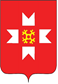 «УДМУРТ ЭЛЬКУНЫСЬ МОЖГА  ЁРОС МУНИЦИПАЛ ОКРУГ» МУНИЦИПАЛ КЫЛДЫТЭТЫСЬДЕПУТАТЪЕСЛЭН КЕНЕШСЫмоложе 25 лет25 - 2930 - 3435 - 3940 - 4445 - 4950 - 5455 - 5960 - 6465 и более№Наименование образовательного учрежденияУчебный предмет, должностьМуниципальное бюджетное общеобразовательное учреждение Можгинского района «Большепудгинская основная общеобразовательная школа»Русский язык и литература, учитель Муниципальное бюджетное общеобразовательное учреждение Можгинского района «Большекибьинская  средняя общеобразовательная школа»Биология, учитель  Математика, учительПедагог – организатор Муниципальное бюджетное общеобразовательное учреждение Можгинского района «Большеучинская средняя общеобразовательная школа»Иностранный языкМатематикаРусский язык и литератураМуниципальное бюджетное общеобразовательное учреждение Можгинского района «Горнякская средняя общеобразовательная школа»Учитель-логопед, Русский язык и литература, учитель Муниципальное бюджетное общеобразовательное учреждение Можгинского района  «Кватчинская средняя общеобразовательная школа»Математика Муниципальное бюджетное общеобразовательное учреждение Можгинского района  «Комякская основная общеобразовательная школа»Английский язык, учитель Муниципальное бюджетное общеобразовательное учреждение Можгинского района «Люгинская основная общеобразовательная школа»Начальные классы, учитель Математика, учитель Муниципальное бюджетное общеобразовательное учреждение Можгинского района «Ломеслудская основная общеобразовательная школа»Математика, учитель Муниципальное бюджетное общеобразовательное учреждение Можгинского района «Нышинская  средняя общеобразовательная школа»Английский язык, учитель Муниципальное бюджетное общеобразовательное учреждение Можгинского района «Нынекская  средняя общеобразовательная школа»Учитель математики Учитель русского языка Учитель - логопедМуниципальное бюджетное общеобразовательное учреждение Можгинского района «Пычасская средняя общеобразовательная школа»Математика, учительМузыка, учитель Начальные классы, учитель Муниципальное бюджетное общеобразовательное учреждение Можгинского района «Русско-Пычасская  средняя общеобразовательная школа»История, обществознание Русский язык и литература Музыкальный руководитель Муниципальное бюджетное общеобразовательное учреждение Можгинского района «Старокаксинская основная общеобразовательная школа»Учитель – логопедМуниципальное бюджетное общеобразовательное учреждение Можгинского района «Черемушкинская средняя общеобразовательная школа»Физическая культураМуниципальное бюджетное дошкольное образовательное учреждение Можгинского района «Большеучинский детский сад № 1»Музыкальный руководительМуниципальное бюджетное дошкольное образовательное учреждение Можгинского района «Комякский детский сад»Учитель – логопед Учитель – дефектолог Педагог – психолог Муниципальное бюджетное дошкольное образовательное учреждение Можгинского района «Ломеслудский детский сад»Музыкальный руководительМуниципальное бюджетное дошкольное образовательное учреждение Можгинского района «Льнозаводский детский сад»Музыкальный руководитель Муниципальное бюджетное дошкольное образовательное учреждение Можгинского района «Пычасский детский сад № 2»Музыкальный руководительМуниципальное бюджетное образовательное учреждение дополнительного образования «Детско-юношеская спортивная школа Можгинского района»Тренер-преподаватель